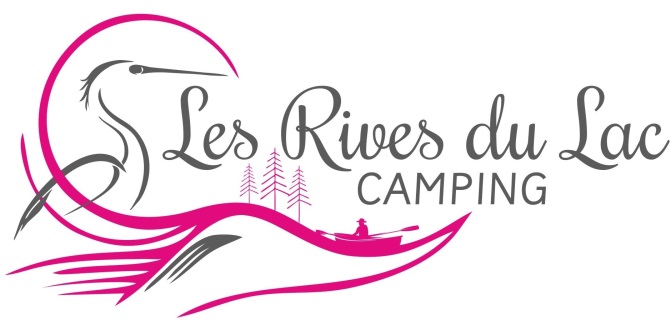 Contrat de location saisonnièreHébergement pour 2 Personnes Article 1 Désignation des parties ;SARL MCOCC immatriculé au RCS de rennes sous le numéro 893 981 282 Camping les rives du lac **, demeurant rue Rouxiere 35210 Chatillons en Vendelais, propriétaire de l’hébergement situé au camping, emplacement n°………..  Désigné ci-après « le propriétaire »Mr et Mme…………………………………., demeurant………………………………………………., et leur(s) enfant(s) / petit(s) enfant(s)/ ami(s)…………………………………………………..Désigné ci-après « le(s) locataire(s).Article 2 désignation de l’hébergementLocation prévue pour 2  Personnes (personnes supplémentaire interdite sans autorisation préalable du propriétaire) au camping les rives du lac ** emplacement n° 63 Dans un hébergement type CHALET  de nom CHALET ETUDIANT (Salon, salle à manger, cuisine, 1 chambre,  1 salle d’eau) avec terrasse extérieure aménagée.Article 3 durée de la location :La location débutera le 15 /04/2021  a 14H.  Et prendra fin le 22/08/2021 A 10HArticle 4 loyer et arrhes à verserLe montant de la location est de 420 EUROS Pour 4/6 Personnes.Des arrhes (30% du montant total) soit 126 EUROS seront versés à la réception du présent contrat.Le montant restant de la location, soit la somme de 294 EUROS, devra être acquitté au plus tard le jour de la prise en main des clefs.Article 5 dépôt de garantie.La garantie ménage de 50 euros (chèque ou carte bleu non encaissées) seront demandés le jour de l’arrivé. La remise des clefs ne se fera qu’à cette seule condition. Ils seront restitués après état des lieux ou au plus tard dans les dix jours suivant la date du départ (si départ anticipé). Le dépôt de garantie ne doit pas être considéré par le(s) locataire(s) comme une participation au loyer. Il sert en cas de dégradations commises  par le(s) locataire(s). Si le montant des pertes excède le montant de ce dépôt, le(s) locataire(s) s’engage(nt) à régler le préjudice au moment de l’état des lieux de sortie. Le propriétaire, quand à lui, s’engage à justifier le montant nécessaire à la remise en état du logement. En cas de non règlement amiable, une expertise sera faite et le tribunal sera saisi. C’est le tribunal d’instance du lieu de la location qui est compétent.Article 6 ménage ;Choix 1 ; le(s) locataire(s) souhaite(nt) effectuer eux-mêmes le ménage. L’hébergement doit être laissé propre et le ménage effectué avant le départ. Dans le cas contraire, le chèque de caution ménage de 50 euros sera encaissé.Choix 2 ; le(s) locataire(s) ne souhaite(nt) pas effectuer le ménage. La somme de 50 euros devra être versée à la signature du présent contrat.Article 7 états des lieux et inventaire.Un état des lieux et un inventaire seront  établis contradictoirement à l’arrivée et au départ du/des locataire(s). Le propriétaire pourra effectuer lui-même les états des lieux ou se faire représenter par la personne qu’il a mandaté.Dans tous les cas, une fiche récapitulative de l’inventaire est joint au présent contrat et doit être restitué rempli au gérant dans les 48h après l’arrivé.Tout manquement à cette règle entrainera systématiquement le règlement du manque par le locataire.Article 8 animaux de compagnieLe propriétaire accepte la présence d’animaux de compagnie au sein de ses hébergements. Toutefois, la somme complémentaire de 3 euros par jour devra être versée à la signature du présent contrat. Pour le bienêtre de nos hôtes, nos ami(es) les bête doive(nt) être a jours dans les vaccinations et doive(nt) être tenue en laisse sur l’ensemble du camping.Les déjections canines doivent être ramassées directement par le locataire.Attention ; une copie du carnet de santé de vôtre(s) compagnon doit être remis au propriétaire le jour de la signature du contrat.Article 9 taxe de séjour ;La taxe de séjour d’un montant de 0.20 cents/jours et par locataire de plus de 13 ans, sera à régler directement à l’accueil du camping. Article 10 condition d’annulationPour une annulation de séjour ayant lieu au moins 15 jours avant la date d’arrivée du/des locataire(s), la totalité de l’acompte serra remboursée. De même que si l’annulation prend effet suite aux annonces gouvernementales (covid 19).L’acompte est considéré comme dû au camping pour toute annulation a moins de 15 jours de l’arrivé.Attention ; aucun remboursement de quel type que ce soit ne sera possible pendant le séjour sauf cas validé par le gestionnaire.Article 11 condition généralesLe(s) locataire(s) s’engage(nt) à ne pas héberger de personne supplémentaire sans l’autorisation du propriétaire, à ne pas sous-louer le logement, à user paisiblement des lieux, à respecter le règlement du camping (en cas de problème majeur pouvant entrainer une exclusion par la direction du camping, aucune somme ne sera restituée), à s’assurer contre les risques locatifs (attestation fournie par l’assureur), et à avertir le propriétaire au plus vite en cas de dégât affectant le logement, sont mobilier ou ses équipements.(les réparations à effectuer due à la négligence ou à une mauvaise  utilisation seront à la charge du/des locataire(s)). La réservation ne serra bloquée qu’à l’encaissement des arrhes.Fait à Chatillon en Vendelais                     Signature du propriétaire                                         signature du/des locataire(s)(Ou de son mandataire)                                           mention manuscriteMention manuscrite                                               lu et approuvé, bon pour accordLu et approuvé, bon pour accordPièce a fournir ;_copie de la carte d’identité du/des locataire(s)-contrat de location en 2 exemplaires dument complété, paraphé, daté et signé-attestation d’assurance responsabilité civile ou villégiature (à demander à son assureur)-chèque de caution de 500 euros (non encaisser rendu après location)-chèque caution ménage de 50 euros (encaissé si ménage non effectué)-Arrhes de 30% (chèque daté et signé) soit 126 EUROS-copie carnet de santé de vôtre(s) animal de compagnie avec vaccin à jour.